Муниципальное бюджетное дошкольное образовательное учреждениеДетский сад № 46 «Северяночка»Проект«Животные Севера»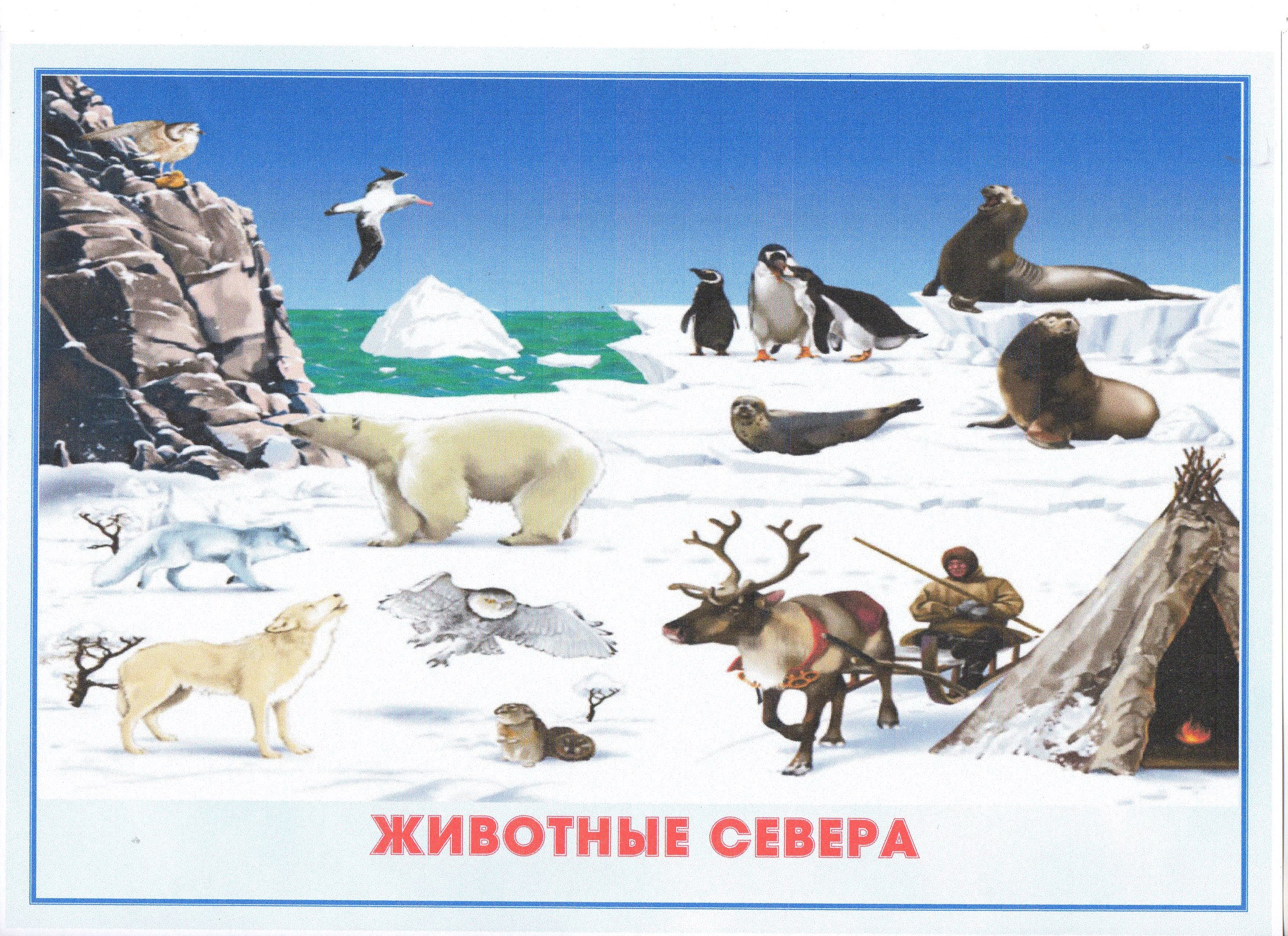 Выполнил: Ильина Т.А.Г. Гаджиево2021г. Актуальность:Природа – важнейшее средство воспитания и развития детей дошкольного возраста. Сколько открытий делает ребёнок, общаясь с ней!Живая природа – это удивительный, сложный, многогранный мир. Первые элементарные представления об окружающем мире, в том числе и о живых организмах, человек получает уже в детстве. Период дошкольного детства–время закладывания позитивного отношения к природе, к себе и к окружающим людям.Животных – один из увлекательнейших объектов для познания детьми. Культура обращения с животными формируется уже в детстве, поэтому так важно уделять достаточно внимания этой теме. Настоящий проект посвящен животным Севера. Эти млекопитающиевынуждены проводить тяжёлый зимний период среди обжигающих холодом снегов и льдов, однако их организм сумел приспособиться к неблагоприятным климатическим условиям.Постановка проблемыУ детей недостаточно сведений о животных Севера.ЦелеполаганиеЦель: создание условий для ознакомления детей с животным миром Севера.Задачи:Образовательные:Расширять представление детей о животных Севера,особенностях их внешнего вида, повадках, способах приспособления к суровым климатическим условиям.Формировать у детей первоначальные представления о взаимодействии и взаимозависимости в мире природы. Развивающие: развивать память, мышление, воображение;развивать любознательность, познавательный интерес;развивать эмоциональную отзывчивость.	Воспитательные:воспитыватьлюбовь к животным.Предполагаемый результат:дети отличают животных Севера от других видов животных;  дети знают и называютживотныххолодных стран;дети имеют представления об особенностях внешнего вида северный животных и птиц, имеют представление о способах приспособления животных к жизни в условиях Крайнего Севера.Планирование проектной деятельности1. Организационный этапРабота с информационными источниками (литература, Интернет);разработка плана проектной деятельности;подготовка материалов и оборудования для реализации проекта.2. Практический этап:3. Заключительный этап:Оформление фоторепортажа «Знакомство с животными Севера».Анализ проектной деятельности.Подведение итогов.ПриложенияКонспект занятия в средней группе на тему:«Животные, которые не боятся холода»Цель: Расширять представление детей о  животных Севера.Задачи:Расширять представление детей о диких животных, их внешних признаках,  повадках, способах передвижениях, среде обитания, условиях  жизни, защите от врагов, приспособлением к условиям в природе.Формировать у детей первоначальные представления о взаимодействии и взаимозависимости  в мире природы. Развивать умение согласовывать движения со зрительным и слуховым сигналом.Развивать внимание, мышление, память, речь, обогащать словарь.Развивать интерес к живой природе Воспитывать у детей доброе отношение к животным Севера, эмоциональную отзывчивость, сопереживание,  желание помогать  всем нуждающимся. Интеграция образовательных областей: «Познавательное развитие», «Речевое развитие», «Социально – коммуникативное развитие», «Художественно – эстетическое развитие», «Физическое развитие».Методические приёмы: проблемные ситуации, ситуативный разговор, подвижная игра, игровые ситуации, беседа рассуждение, беседа, физминутки, составление рассказов по картинкам, объяснение воспитателя.Знакомить детей с дикими животными севераМатериалы и оборудование:  набор картин с изображением животных Севера  (тюлень, белый медведь, косатка, северный олень), глобус, объемная снежинка  и цветик - семицветик из бумаги, канат, аудиозаписи с музыкальным сопровождением. Предварительная работа: чтение сказки В.П. Катаева «Цветик-семицветик», рассматривание глобуса, рассматривание альбома «Животные холодных стран».Ход занятия.Воспитатель: Ребята, отгадайте загадку      В небе кружатся,      На землю ложатся,       Белые, резные,       Холодные такие      Звездочки-пушинки                                                                                                                                                                                                                     Что это?… ( Снежинки)

Посмотрите к нам в группу залетела снежинка, это не простая снежинка , а волшебная, она умеет  разговаривать. Только мне кажется, что она какая-то грустная. Что же случилось? Давайте  послушаем ее. Звучит аудиозапись. Детям сообщается, что, скоро придёт весна и все снежинки растают. Снежинки послали свою подружку в детский сад к ребятам, которые наверняка им помогут.    Воспитатель: Ребята нужно помочь снежинкам, что будем делать? (Ответы детей)   Воспитатель: Ребята, я вспомнила об одном удивительном месте, где никогда не тает снег и живут белые, как снежинки, дикие звери. Сейчас я расскажу вам об этом месте.    Воспитатель: ребята давайте посмотрим на глобус – модель нашей планеты. Что обозначено на нём голубым цветом? (Ответы детей).Что жёлто-зелёным? (Ответы детей).   Воспитатель: а вот здесь находятся холодные страны. Они расположены на полюсах – Северном и ЮжномЛюди здесь постоянно не живут, здесь они проводят научно-исследовательскую работу, изучают климат, жизнь животных. На Северном полюсе всегда холодно и много снега, который никогда не тает. Здесь дует сильный, холодный ветер.Динамическая пауза «Мы северные снежинки!» (под музыкальное сопровождение)  Давайте поиграем. Вы будите северными снежинками. Когда подует ветер, вы будите летать, кружиться. Когда затихнет, вы опуститесь на землю. Слушайте внимательно музыку.   Воспитатель: А какие животные живут на Северном полюсе (Ответы детей).   Воспитатель: Давайте поближе познакомимся с животными севера.Ребята рассаживайтесь поудобнее  и постарайтесь отгадать о ком я говорю:Это животное очень быстро плавает и ныряет на глубину. (Ответы детей). Он  любит есть рыбу (Ответы детей).У него шелковистый гладкий мех (Ответы детей).Он может спать в воде (Ответы детей).   Воспитатель: Это тюлень. Вы слышали когда-нибудь о таком животном? (Ответы детей).Тюлень крупное животное, которое живет и на суше, и в холодной воде. Тело его покрыто жесткой и короткой шерстью, обычно серого цвета с пятнышками. У тюленя большое толстое тело, маленькая головка на короткой шее. На мордочке есть большие глаза, нос, рот, усы и маленькие ушки (без ушных раковин).                                                                                                                                                                                   Воспитатель:  На что похожи конечности тюленя? (на плавники рыбы) (Ответы детей).                                                                                                                                                                                                                                                                                       Воспитатель:  Они называются «ласты». Благодаря ластам, тюлень быстро плавает. А вот ходить ему неудобно. Ходит он по льдинам и по земле только на передних ластах, задние ласты просто волочатся. Ну и плавал бы тюлень в воде, зачем ему выходить? (Ответы детей).                                                                       Воспитатель: Тюлени очень любят плавать, но на суше и льдинах они отдыхают.  Место, где отдыхают тюлени, называется лежбище.                            Воспитатель: Как вы думаете, почему тюлень не замерзает, ведь у него короткая шерстка? (Ответы детей).                                                                                                   Воспитатель:  У тюленя есть подкожный жир, который согревает и никакой мороз ему не страшен.                                                                              Воспитатель: Чем питается тюлень? (рыбой, кальмарами, осьминогами, креветками) (Ответы детей).                                                                                                                                                             Воспитатель: Тюлени – хищники. Но у тюленей есть враги. На суше могут напасть белые медведи, а в воде касатки и акулы. (Показ картин)  Воспитатель: Ребята, это касатки. Касатки - крупные киты (до 8 метров). Они черно-белого цвета .У касаток массивные зубы, есть высокий верхний плавник, грудные ласты, сильный хвост. И если какой-нибудь тюлень будет лежать близко к воде, касатка может незаметно подплыть и схватить его.  Воспитатель:  Кто является врагом тюленей на суше? (Ответы детей).                                                                                                 Самое крупное животное Севера – это белый медведь. Давайте его внимательно рассмотрим. Какие части тела есть у медведя? (Ответы детей).                                                                                                  Воспитатель: Тело белого медведя покрыто белой длинной шерстью. Поэтому на снегу его совсем не видно, только нос черный. Он прикрывает нос лапой, когда охотится. Густая шерсть и толстый слой жира спасает его от холода, и он может долго находиться в воде. Питается медведь тюленями, моржами, рыбой. Большие расстояния он проходит по льдам в поисках пищи.  Воспитатель: Давайте поиграем в подвижную  игру «Тюлени на лежбище» Подвижная  игра  «Тюлени на лежбище»Выбирается из детей один  белый  медведь и одна  касатка. На полу канат, определяющий границу ледника и воды. «Дети - тюлени» лежат на лежбище или передвигаются на животе при помощи рук. По сигналу воспитателя «Идет белый медведь!» (выходит «ребенок-медведь»), тюлени прыгают в воду. Там они быстро плавают (бегают). По сигналу воспитателя « Касатка!» (появляется « ребенок-касатка»), тюлени возвращаются на лежбище.Воспитатель: А теперь посмотрите на эту картинку. Какое это животное? (Ответы детей).   Воспитатель: Северный олень приспособился жить в суровом климате. Чем покрыто тело оленя (Ответы детей).   Воспитатель: Правильно ребята, тело северного оленя покрыто густой шерстью. У оленя на голове рога.   Воспитатель: Посмотрите, какие стройные, сильные ноги у него. А что на ногах у оленя? (Ответы детей).   Воспитатель: Широкие копыта нужны оленю для того, чтобы он не проваливался в снег, еще он добывает себе корм, копытцами разрывает снег до земли и достает сухую траву – это самый любимый корм оленей.   Воспитатель: На Севере много снега, холодно, а как вы думаете, снежинке понравиться на севере (Ответы детей).   Воспитатель: Скажите ребята, как можно добраться до севера. (Ответы детей).Воспитатель: правильно, добраться до него можно на самолете или ледоколе. А помните,  как в сказке девочка Женя очутилась на северном полюсе? Ребята, давайте поможем снежинке и все вместе скажем волшебные слова.Дети:  Лети, лети, лепесток Через запад - на восток  Через север, через юг,       Возвращайся, сделав круг, Лишь коснешься ты земли. Быть по-моему вели…  Вели, чтобы снежинка оказалась на северном полюсе.Рефлексия.Воспитатель: Дети, сегодня вы помогли снежинке, познакомились с животными севера, узнали много нового.Что вам больше всего понравилось? (Ответы детей).Воспитатель: Вы меня ребята, сегодня порадовали своими знаниями, умением общаться.Конспект  занятия в средней группе по нетрадиционному рисованию «Полярная сова».Цель:знакомство детей с нетрадиционной техникой рисования: рисование мятой бумагой.Задачи: учить передавать характерные особенности совы, используя ком бумаги, учить детей правильно пользоваться тонкой кистью,гуашью, акварелью, учимся смешивать цвета.Материал:крафт-бумага формат А5, белая бумага формат 10X15, белая гуашь, акварель,палитра, баночки с водой, тонкая кисть, мягкая игрушка –полярная сова, трафарет совы в размахе из клеенки,Воспитатель и дети заходят в группу, становимся в кружок.Собрались все дети в круг,Я – твой друг и ты – мой друг.Вместе за руки возьмемсяИ друг другу улыбнемся!Доброе утро ребята, к нам в садик пришла посылка, но для того чтобы узнать, что лежит в коробке, я предлагаю вам отгадать загадку:Эта птица тоже хищник,В тундре северной живет.Любит зайцем подкрепиться,Не шумлив ее полет.Чисто-белым опереньемСплошь покрыта, с головой.А в учебниках зоветсяОна …(Полярною совой).Молодцы, ребята, вы правильно отгадали загадку. (Воспитатель достает из посылки мягкую игрушку –полярную сову).Полярная сова живет на самом Севере, и здесь бывают самые холодные морозы на планете. Полярная сова самая крупная птица Севера. Длина белой совы 56- 60 см. Размах крыльев 150-160 см. (воспитатель показывает реальный размер полярной совы – трафарет, заранее подготовленный и вырезанный из клеенки). Клюв полярной совы острой формы. Главная пища совы – это грызуны.Почему у полярной совы снежно-белое оперение?Дети: оно помогает сове охотиться, быть незаметной.Ой, ребята, что-то наша сова заскучала. Что же мы с вами можем сделать, чтобы ее развеселить?Ответы детей.Я предлагаю вам нарисовать ей друзей, вы согласны?Чтобы сова получилась красивой и интересной, я предлагаю вам рассмотреть ее поближе.Рассматриваем игрушку сову.Называем части тела: голова, туловище, лапы, крылья, хвост, глаза, клюв.Рассаживаемся на свои места.Предлагаювам нарисовать полярную белую сову с помощью мятой бумаги. Скатываем белую бумагу в комок.Разводим белую краску (гуашь) на палитре до состояния густой сметаны.Обмакиваем в краску комок бумаги.Делаем отпечаток на листе, придавая форму туловища, головы, крыльев.Берем коричневую акварельную краску + белую, смешиваем на палитре. Рисуем ветку дерева, на которой будет сидеть сова.Тонкой кисточкой рисуем ушки.Белым цветом рисуем снежинки.Все откладываем, идем на коврик.Видео физминуткаЧударики «Детская песня»(1 мин).Проходим на свои места.Берем коричневую краску, рисуем лапки, клюв. Желтой краской большие круглые глаза. Синим или красным + белым цветом рисуем шарфик. Черным цветом рисуем зрачки.Самостоятельная творческая деятельность детей, руководство воспитателя работой детей, индивидуальная помощь.В конце занятия рассматриваем работы.- Возьмите ваших сов. У нас получилась целая галерея.- Какая сова вам понравилась больше и почему?- Что нового вы узнали на занятии?- Молодцы, ребята, какие красивые полярные совы у вас получились.- Вам понравилось рисовать?- Каждый из вас нарисовал своюсовушку-сову, они у вас получились разными.  Теперь нашей полярной сове не будет скучно, и у нее будут друзья.Спасибо вам больше, ребята, за такие чудесные работы!Рисунки вывешиваются на выставочном стенде.Лепка в средней группе «Пингвины»Цель: создать условия для развития творческих способностей и экологического воспитания детей.Задачи:ОО «Художественно-эстетическое развитие»:- учить передавать характерное строение птицы, соблюдая относительную величину частей;- закреплять знакомые приёмы лепки;- воспитывать аккуратность при выполнении работы.ОО «Речевое развитие»:- развитие разговорной речи детей;- восприятие на слух знакомых стихов.ОО «Социально-коммуникативное развитие»:- способствовать развитию общения и взаимодействия детей со сверстниками и взрослым;- создание положительного эмоционального настроя детей;- воспитывать положительное отношение к природе и желание заботиться о ней.ОО «Познавательное развитие»:- познакомить детей с представителем самой холодной природной зоны - пингвином.ОО «Физическое развитие»:- развивать двигательную активность детей и координацию движений;- развивать мелкую моторику пальцев рук;- вырабатывать направленное дыхание.Методические приемы:Словесный: беседа, вопросы, ответы, уточнение, пояснение, рассматривание, рассказ, художественное слово (загадки, стихи).Игровой: создание игровой ситуации, " игровое упражнение "Пингвины".Наглядный: использование образца пингвина, "айсберг" с игрушечными пингвинами.Практический: практические действия детей в ходе лепки.Словарная работа: глобус, Арктика, Антарктида, пингвин.Вид детской деятельности,лежащей в основе организованной образовательной деятельности:- лепка.Форма организации детей: коллективная.Материалы и оборудование:- демонстрационный: "айсберг" с игрушечными пингвинами, образец вылепленного пингвина;- раздаточный: пластилин, доски, стеки, салфетки, подносы, "льдинки" из белого картона.Предварительная работа:- беседы и рассказы об Арктике, Антарктиде и их обитателях;- рассматривание глобуса;- раскрашивание картинок с обитателями севера.ХодДети сидят на ковре на стульях.- Поздороваемся с нашими гостями!+ Здравствуйте!- Дети, назовите, что у меня в руках.+ Глобус.- Правильно! Какие полюса вы можете мне назвать?+ Северный и южный.- Как по-другому они называются?+ Арктика и Антарктида.- Что вы можете сказать о погоде Севера?+ Там холодно и всегда идёт снег.- А знаете, нас позвали на помощь к одному из обитателей Антарктиды. - Представим себя путешественниками. Предлагаю отправиться в путешествие на ледоколе. Отправляемся в плавание.- Посмотрим, не видно ли земли? (приставляют ладонь ко лбу)+ Нет, не видно.- А теперь настроим подзорную трубу. Я вижу, как в воде плавает большая глыба льда. Наверное, это. + Айсберг.- Посмотрите, кругом лёд и снег. Как здесь холодно! (руками плечи)- Вы слышите, как свистит ветер?+ Ш-ш-ш-ш.- Давайте погреем руки. Давайте согреем ноги.- В Антарктиде среди льдовХодит во фраке день деньской.Крылья есть, но не летает,Лихо в прорубь он ныряет,Очень важный господинСеменит сюда. + Пингвин.- И правда, нас поджидает пингвин. Но, прежде чем с ним познакомиться, я расскажу вам, дети, об этой интересной птице.- Пингвины - это морские нелетающие птицы, они хорошо плавают и ныряют, охотятся под водой. Питаются рыбой и моллюсками. Они откладывают яйца и выводят птенцов. Чтобы яйцо всегда было тёплым, папа-пингвин держит его в лапах, прижимая к животу. А детёнышей кормят птичьим молоком. Всё тело пингвина покрыто перьями, а лапы с перепонками, похожи на ласты, чтобы удобно было грести при плавании и быстро плыть.- Здравствуйте, дети! Меня зовут пингвин Гоша! Вы мне очень понравились! Но мне грустно от того, что я заскучал по свои друзьям - пингвинам. Я отбился от стаи.- Действительно, пингвины не любят одиночества. Они живут большими дружными колониями. Я, кажется, придумала, что делать. мы превратимся в волшебников и слепим много весёлых пингвинов. Они будут жить здесь, на льдинах. И наш Гоша обрадуется.- Чтобы приступить к работе, мы пройдём аккуратно на свои места, тихо-тихо, чтобы обитатели Севера не испугались нас.- Дети, для работы надо взять кусок чёрного пластилина, разделите его на три части- большая, средняя и маленькая. Из большой части слепим туловище- овальной формы, из средней- голову, в виде шара, соединим голову и туловище пингвина путём "примазывания" указательным пальцем, чтобы голова хорошо держалась. Из оставшегося чёрного пластилина раскатаем колбаску, разделим её на две равные части, каждую часть сплющим и прикрепим к туловищу по бокам, это крылья пингвина. Из пластилина оранжевого цвета раскатаем колбаску, разделим её на две равные части, сплющим и получим лапки пингвина, клюв слепим также из пластилина оранжевого цвета. Осталось слепить маленькие горошины- глазки пингвина. - Закатаем рукава и разомнём наши пальцы перед работой.Вот помощники моиИх как хочешь поверниТак и эдак, эдак-такНе обидятся никакМожем пальцы посчитать1, 2, 3, 4, 5,1, 2, 3, 4, 5,Десять пальцев, пара рук,Вот твое богатство друг.- Приступаем, дети, к выполнению работы.- Мне очень нравятся ваши пингвины. Я готов с ними подружиться! Вот этот пингвин очень сильный, этот, сразу видно, весёлый, а вот этот, задумчивый. Спасибо вам, дети!- Предлагаю вам посадить пингвинов на льдины и попрощаться с нашими новыми друзьями!- Ну, а нам пора в путь! За нами прислали самолёт!- Вот мы и в группе! И я предлагаю вам, дети, поиграть в пингвинов.Идут вразвалочку пингвины (Ходят друг за другом по кругу)По огромной белой льдине,Друг за другом, все гуськом,По снегу прямо босиком.Вот и море, остановка, (Останавливаются, поворачиваются лицом в центр круга)Начинают подготовку.Чтоб рачка в воде поймать,Нужно воздуха набрать. (Надувают щеки)Растопырить крылышки, (Руки опускают вдоль туловища, ладошки оттопырить)И расправить перышки.Конспект НОД по аппликации из ваты «Белый медведь»Программные задачи:- Развивать умение работать карандашом, ножницами, клеем.- Развивать пространственное мышление и воображение.- Расширить знание детей о белом медведе.- Воспитывать аккуратность в работе.Ход занятия:- Ребята сегодня нас ждёт путешествие на Северный полюс:Поеду на Северный полюс.Там выпало снега по пояс.А может быть, выше моей головы.Там нет ни кустов, ни цветов, ни травы.На полюсе этом суровомПрожить невозможно коровам.Не встретить овец, лошадей или коз.Лишь ветер гудит и резвится мороз.Зато озорные тюлениНыряют за рыбой без лени,Медведицы тихо на льдинах лежатИ смотрят на игры своих медвежат.Снежинки на солнце искрятся,И можно на лыжах кататься.Увидеть, как спит океан подо льдом,И даже из снега срубить себе дом.На Северный полюс поедуВо вторник, четверг или среду.На Северный полюс достану билет,Когда мне чуть больше исполнится лет.(«Северный полюс» Вайсберг М.)- На Северном полюсе часто свирепствуют морозы и метели. Ребята, а какие животные живут на Северном полюсе? (ответы детей)Главный житель Северных просторов это белый медведь. Шерсть у медведя очень густая, она защищает животное от суровых морозов.- Ребята, а как вы думаете, чем питается белый медведь во льдах? Ведь на Северном полюсе нет ни ягод, ни мёда (ответы детей)Медведь – прекрасный пловец, вода для него родная стихия. Медведьхорошо плавает под водой, он охотится на тюленей, рыбу и даже моржей.Зимой у медведицы появляется потомство, пока медвежата растут, медведица из берлоги никуда не выходит. Через два месяца мать выводит своих медвежат на свет и начинает учить их ловить рыбу, а затем тюленей.Физминутка МишкаТопай, мишка, (топаем ногами)Хлопай, мишка. (хлопаем в ладоши)Приседай со мной, братишка, (приседаем)Лапы вверх, вперед и вниз, (движения руками)Улыбайся и садись.Основная часть:Сегодня мы будем изготавливать с вами белых медведей.- Вы уже обратили внимание, что у вас на подносах лежат шаблоны медведей. Шаблон нужно приложить к листу, аккуратно обвести его. Затем мы будем приклеивать кусочки ваты на вашего вырезанного медведя.- Перед тем как начать делать наших медведей,сделаем гимнастику для наших пальчиков:Две ладошки прижмуИ по морю поплыву.Две ладошки, друзья, -Это лодочка моя.Паруса подниму,Синим морем, поплыву.А по бурным волнамПлывут рыбки тут и там.Дети выбирают материалы и начинают мастерить. Воспитатель следит за тем, чтобы дети, используя шаблон, крепко прижимали его к бумаге и обводили его простым карандашом.Заключительная часть:Вот и подошло к концу наше путешествие. Где мы с вами побывали? Какие животные живут на северном полюсе? Кого мы с вами сегодня делали? Понравилось вам наше путешествие? (Ответы детей)Чтение литературы «Пингвиний пляж».Около Антарктиды со стороны Африки есть маленький островок. Он скалистый, покрыт льдами. И вокруг в холодном океане плавают льдины.Всюду крутые скалы, только в одном месте берег низкий — это пингвиний пляж. С корабля мы выгрузили свои вещи на этот пляж.Пингвины вылезли из воды, столпились у ящиков. Бегают по мешкам,клюют их и громко кричат,переговариваются: никогда они не видели таких удивительных вещей!Один пингвин клюнул мешок, голову склонил набок, постоял, подумал игромко что-то сказал другому пингвину. Другой пингвин тоже клюнулмешок; вместе постояли, подумали, поглядели друг на друга и громкозакричали: «Карр. Каррр.»Тут ещё пингвины с гор прибежали на нас смотреть. Много их собралось;задние на передних напирают и кричат, как на базаре. Ещёбы: ведь онипервый раз увидели людей, и каждому хочется вперёд пролезть, посмотреть на нас, клюнуть мешок. Вдруг слышу, сзади кто-то танцует.У нас был большой лист фанеры. Он лежал на камнях, и пингвины на нёмустроили танцы. Пробежит пингвин по фанере, назад вернётся, ещё разпробежит, да ещё лапкой притопнет!Очередь выстроилась — всем хочется потанцевать.Один пингвин поскользнулся на гладкой фанере и на брюхе проехал, другие тоже стали падать и кататься.Весь день они танцевали на фанере. Я её не убирал. «Пускай,— думаю,—повеселятся; они, наверное, радуются, что мы приехали».Вечером пингвины построились в одну шеренгу и ушли. Один пингвин наменя загляделся и отстал. Потом он догнал остальных пингвинов, но никак не мог идти в ногу, потому что всё на меня оглядывался.«Отважный пингвинёнок».Г. СнегирёвОднажды я спускался к морю и увидел маленького пингвинёнка. У него ещётолько выросли три пушинки на голове и коротенький хвостик.Он смотрел, как взрослые пингвины купаются. Остальные птенцы стояли у нагретых солнцем камней. Долго стоял на скале пингвинёнок: страшно ему было бросаться в море. Наконец он решился и подошёл к краю скалы.Маленький голый пингвинёнок стоял на высоте трёхэтажного дома. Егосносил ветер. От страха пингвинёнок закрыл глаза и бросился вниз. Вынырнул,закружился на одном месте, быстро вскарабкался на камни и удивлённопосмотрел на море. Это был отважный пингвинёнок. Он первый искупался в холодном зелёномморе.«К морю».Г. СнегиревПингвины с утра идут к морю. Перебираются через ущелья. По ровномуместу идут гуськом. С гор катятся на брюхе. Первый пингвин ляжет наживот — и вниз, за ним второй, третий — и покатились. Внизу отряхнутся, выстроятся в цепочку и снова в путь. Молча идут они, всев ногу, серьёзные. Придут пингвины на крутой берег,посмотрят вниз и загалдят: высоко,страшно!Задние на передних напирают,ругаются: надо прыгать!«Белёк».Куда ни глянешь, вокруг одни льды. Белые, зеленоватые, блестящие насолнце. Я стал вглядываться в узкую полоску воды, которую разрезал вольдах наш корабль. И вдруг я увидел два чёрных глаза. Они смотрели на менясо льдины,медленно проплывавшей мимо.— Стой! Стой! Кто-то за бортом! — закричал я.Корабль замедлил ход и остановился. Пришлось спустить шлюпку ивернуться к льдине. Льдина была покрыта искрящимся снегом. И на снегу, как на одеяле, лежалбелёк — детёныш тюленя.Тюлени оставляют своих малышей на льду, и только утром приплывает кбельку мать, покормит молоком и опять уплывает, а он весь день лежит нальдине, весь белый, мягкий, как плюшевый. И если бы не большие чёрныеглаза, я его не заметил бы. Положили белька на палубу и поплыли дальше.Я принёс ему бутылочку молока, но белёк пить не стал, а пополз к борту. Яоттащил его обратно, и вдруг из его глаз покатилась сначала одна слеза,потом вторая, и так и посыпали градом. Белёк молча плакал. Матросызашумели и сказали, что надо скорее положить его на ту льдину. Пошли ккапитану. Капитан поворчал-поворчал, но всё же развернул корабль. Льдыещё не сомкнулись, и по водяной орожке мы пришли на старое место. Тамбелька снова положили на снежное одеяло, только на другую льдину. Онпочти перестал плакать. Наш корабль поплыл дальше.«Отчего у белого медведя нос чёрный»(юкагирская сказка)Белый медведь по зимней тундре идёт – его не заметишь.Со льдины на льдину перескакивает – будто ветер снегом кидается. На берегу станет – как кочка, снегом прикрытая.Но всё это только тогда, когда медвежьего носа не видно.Потому что нос у него – чёрный. Кругом всё бело, а чёрный мячик по льдине скачет – медведь бежит. Из-заноса своего остаётся очень часто ни с чем – все от него удрать успели!В давние времена, однако, медведь весь белым был. И нос у него был белый.Тогда он не только к моржу или нерпе легко подкрадывался, но и к человеку не боялся близко подходить.Охотники в тундру уйдут, а он к стойбищу подходит, женщин и детей пугает, еду крадёт.Надоело это людям, решили они медведя проучить.Охотники уехали из стойбища – медведь это видел.А вот как они тихо назад вернулись - он не заметил и вздумал, как всегда, сушёной рыбы у людей взять, детей напугать.Пришёл. Тут-то охотники и выбежали ему навстречу. У каждого в руке головешка от костра.Медведь бросился в одну сторону, в другую – всюду охотники, собаки, огонь.Вся шкура у него стала в чёрных пятнах. Но хуже всего медведю пришлось, когда один из охотников горящей головешкой его по носу ударил. И нос стал чёрным.Удрал медведь на самую дальнюю льдину, в океан. Целую зиму там сидел, пятна чёрные сводил. Шерсть новая отросла, белой стала. А нос так навсегда и остался чёрным.Сперва медведь не понял, в чём дело: никого поймать не может! Все от него убегают!Потом сообразил: звери его чёрный нос видят! Теперь, когда медведь к тюленям или нерпам крадётся, он нос лапой закрывает. Вот какой хитрый!А с людьми с той поры он встречаться не любит. Лучше от них прочь да подальше!«Почему олень быстро бегает»(эвенкийская сказка).В давние времена это было, когда Хэвэки заселил, Землю и много разныхптиц в небе летало, зверей в тундре и в тайге бегало. Одни только Оленибегать не умели — туда-сюда ходили по земле и мох-ягель из-под снегадобывали. Зимы тогда были теплыми, и Олени не мерзли. Но вот на Землю пришли сильные Морозы с быстрыми Ветрами, начались большие холода. Олени стали мерзнуть и погибать, а что им делать, как спастись — они не знали.Однажды стадо Оленей паслось возле одной высокой горы и к ним подошли такие большие Мороз и Ветер, каких они еще никогда не видели.Мороз говорит им:— Я вас заморожу. Других зверей и птиц не могу заморозить. Они бегают и летают. Их на одном месте поймать не могу. А вы только ходите.И начали Мороз с Ветром вокруг Оленей кружить и свистеть. Оленизамерзли и очень испугались, что все погибнут.И вот один самый большой и умный Олень решил их спасти от Мороза иувел на другое место. Но Мороз с Ветром и туда пришли. Олени ушли еще дальше — Мороз с Ветром опять по следу пришли. Долго так уходили Олени от Мороза и Ветра и научились быстро ходить. На новых местах было много ягеля. Олени зажили весело и сытно. А Мороз и Ветер очень рассердились, что они играют с ними уходят от них и уходят.И тогда к Оленям пришел самый большой Мороз. Олени замерзли и начали от него быстро уходить. Он — за ними следом идет.Олени видят: не отстает Мороз. Они быстро шли-шли — и побежали. Бегут — тепло им. Остановятся — холодно. Бегут — нет Мороза, отстал Мороз. Остановятся — Мороз с Ветром догоняют. Олени еще быстрее побежали, и Мороз с Ветром надолго от них отстали. От бега Олени согрелись и решили от Мороза с Ветром каждый раз убегать очень быстро и далеко-далеко. Так Олени научились быстрее всех в тундре бегать, так быстро и далеко, что ни Мороз, ни быстрый Ветер не могут их догнать.Старые эвенки говорят: «Быстрее Оленя в тундре никто не бегает, никакая птица не летает. Птица летит, летит —на землю садится: отдых ей нужен. А Олень день бежит, два бежит, три бежит, потом еще бежит. Никому за Оленем не угнаться. С Ветром наперегонки бегает и обгоняет его. Олень бежит — тундра под копытами гудит, как бубен.»Пальчиковые игры«Холодные страны».— Дети, в пальчиковую игру играем, животных холодных стран изучаем. Движения, пожалуйста, за мной повторяйте, рассказ читать мне помогайте.Педагог читает текст и показывает движения, дети выполняют движения вместе с педагогом, проговаривают названия животных. Над планетой пролетаем,Холодные земли посещаем.Здесь стужа да холода,гуляют холодные ветра. Руки в стороны – вниз (взмахи крыльями). Вот тундра – серая земля,Руки вперёд, покажем ладони обеих рук. Живут в тундре … Ладони параллельно друг другу. северные олени,мохнатые овцебыки,полярные волки,белоснежные песцы,зайцы-беляки. Парное касание пальцев от мизинцев к большому пальцу. (Дети проговаривают названия животных).Белые куропатки,полярные совы,белоснежные гуси,длинноногие журавли,прекрасные лебеди. Парное касание пальцев от мизинцев к большому пальцу.(Дети проговаривают названия животных).Вот Арктика – белая земля,Льдом и снегами покрыта она. Руки вперёд, покажем ладони обеих рук. Живут в Арктике …Покажем ладони обеих рук белые медведи,морские котики,огромные моржи,серые тюлени,маленькие нерпы. Поочерёдно, начиная с мизинца, загибаем пальцы на правой руке.(Дети проговаривают названия животных).Зубастые белухи,длиннорогие нарвалы,синие киты,хищные касатки,огромные финвалы. Поочерёдно, начиная с мизинца, загибаем пальцы на левой руке.(Дети проговаривают названия животных).Над планетой пролетели,Холодные земли посетили.Где стужа да холода, гуляют холодные ветра. Руки в стороны – вниз (взмахи крыльями). — Замечательно! Молодцы, дети! Пальчиками играли, животных холодных стран назвали. Самомассаж пальцев рук «Арктика».— Дети, разучим стихотворение Татьяны Ефимовой «Арктика» для массажа рук – разминалка. Массируем подушечки пальцев рук. Поставим большой палец левой руки на ноготь большого пальца правой руки. Остальные пальчики левой руки, прижимают его подушечку снизу, разминая её. И так массажируем все пальчики. Педагог показывает движения. — Дети, со мной, пожалуйста, поиграйте, слова стихотворения чётко повторяйте. На каждую строку стихотворения разминаем один палец.Педагог читает текст, выделяя слова со звуками "л" и "ль", и показывает движения, дети выполняют движения вместе с педагогом, повторяя строчки стихотворения. Левой рукой массаж правой руки. В Арктике белой, Большой палец. в белой пустыне Указательный палец. Белый медведь Средний палец. грузно ходит по льдине, Безымянный палец. Белая крачка по небу летит, Мизинец. Правой рукой массаж левой руки. Белый белёк возле мамы лежит. Большой палец. Айсберг белеет в белом тумане, Указательный палец. Белые стаи белух в океане. Средний палец. Белой метлой ветер вихри метёт, Безымянный палец. Белую песню про Север поёт. Мизинец.— Здорово! Молодцы, дети! Пальчиками играли, чётко слова произносить не забывали.Информация о проектеНазвание: «Животные Севера»Вид:познавательный.Продолжительность:среднесрочный, 3 месяца.Участники проекта: воспитатели, дети средней группы, родители.Сроки реализации: февраль - апрель.Продукт:фоторепортаж «Знакомство с животными Севера».Содержание деятельностиСроки С детьмиС детьмиНОД «Животные, которые не боятся холода».НОД Рисование «Полярная Сова».Просмотр презентации «Животный мир Крайнего Севера».Просмотр мультфильма: «К югу от Севера».Пальчиковая игра «У Оленя дом большой»Подвижные игры: «Совушка».Познавательная минутка «О жизни северных оленей»Чтение: Г. Снегирёв «К морю», «Белёк».февральАппликация «Белый медведь».Чтение М.Вайсберг «Северный полюс».Просмотр мультфильма: «Умка».Дидактические игры: «Четвертый лишний».Пальчиковая игра «Холодные страны».Подвижные игры «Бездомный заяц».Музыкальные загадки «Животные Севера».Познавательная минутка «Интересные факты из жизни белых медведей».Чтение: «Отчего у белого медведя нос чёрный»(юкагирская сказка), «Почему олень быстро бегает»(эвенкийская сказка).мартБеседа «Почему животные Севера не могут жить в теплых странах?».Лепка «Пингвин».Подвижные игры: игра – эстафета «Пингвиньи бега».Интерактивная игра: «Животные Севера».Самомассаж пальцев рук «Арктика».Дидактическая игра «Северные или южные?».Познавательная минутка «Про моржа».Чтение: «Пингвиний пляж», Г. Снегирёв «Отважный пингвинёнок».апрельС родителямиС родителямиКонсультация «Животные Севера»февральИзготовление макета «Арктика».мартДомашнее задание: сводить ребенка в зоопарк. Организация фотовыставки «Я в зоопарке».апрель